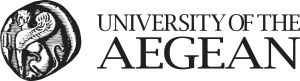 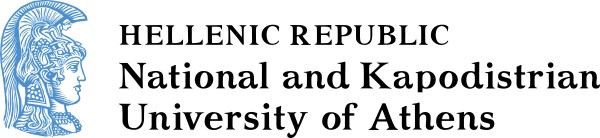      SCHOOL OF ECONOMICS AND POLITICAL SCIENCES      DEPARTMENT OF COMMUNICATION AND     MEDIA STUDIESMSC IN MEDIA & REFUGEE / MIGRATION FLOWSDissertation Title: ………………………………………………….byName of Student……………………………………….Advisor…………………………….Submitted in partial fulfilment of the requirements for the Degree Master of Science in Media & Refugee /Migration FlowsAthens, September 20…